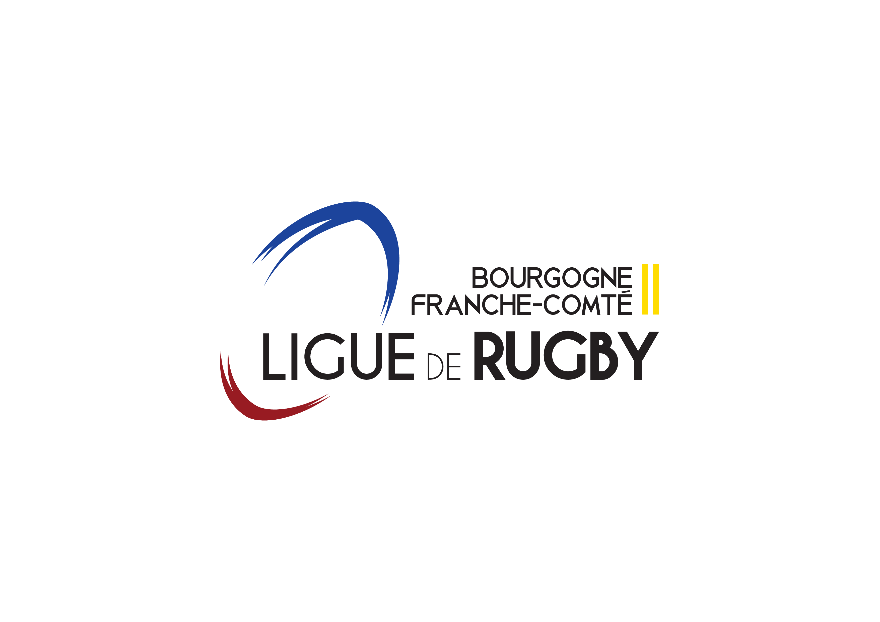 Renseignements sur l’enfant NOM:								Club:Prénom:								N° Licence:Né le :								Mail:Adresse complete: 						Téléphone:Date du séjour:  du lundi 08 Juillet 2024 à 10h30 au vendredi 12 Juillet 2024 à 14h.Tarif du stage: 370 eurosLieu: Base de Bellecin39270 Orgelet     03.84.25.41.37Dossier d’inscription  à retourner  avec le reglement à l’adresse suivante :Ligue BFC Rugby8 chemin des mariages21200 Beaune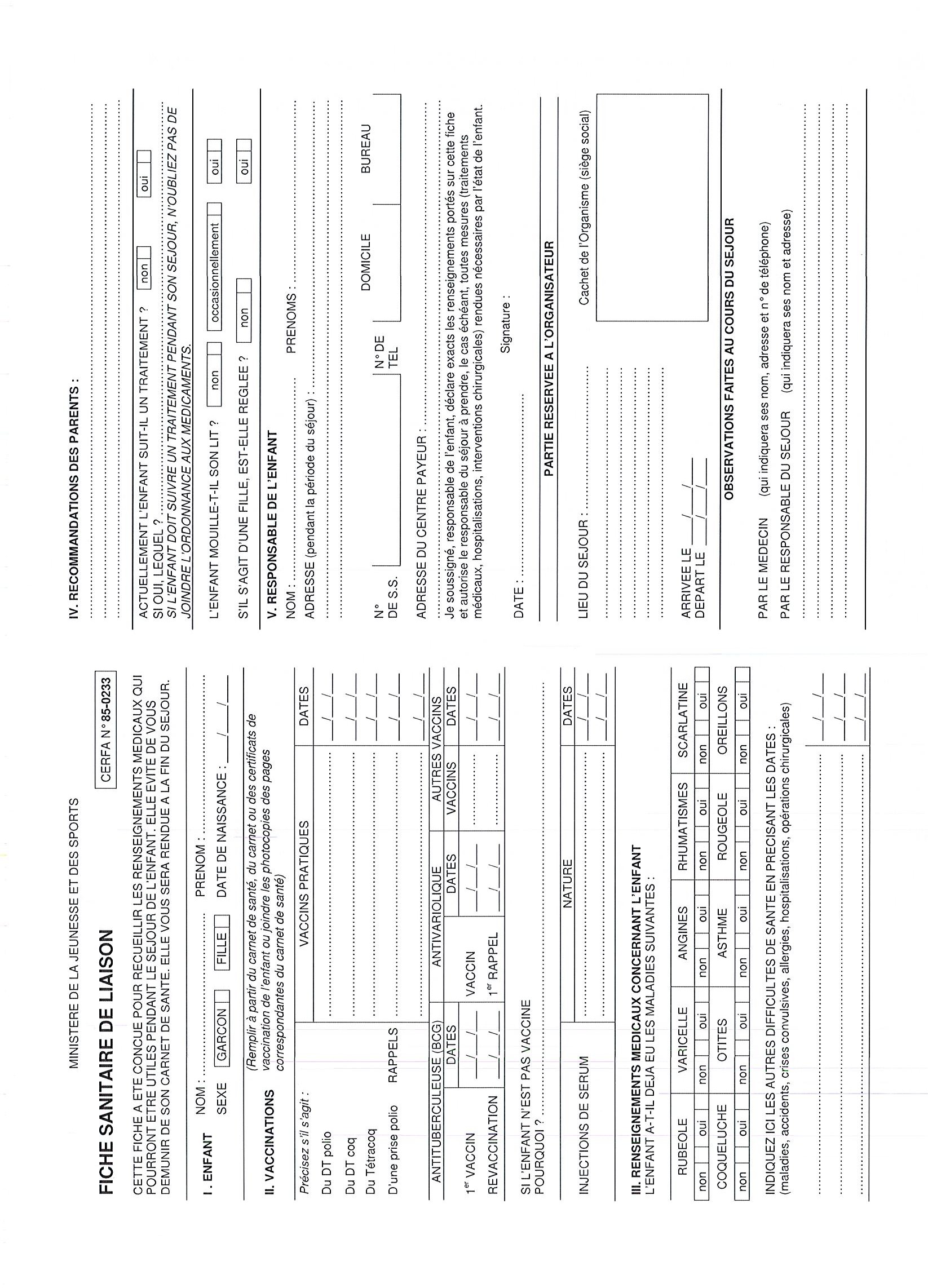 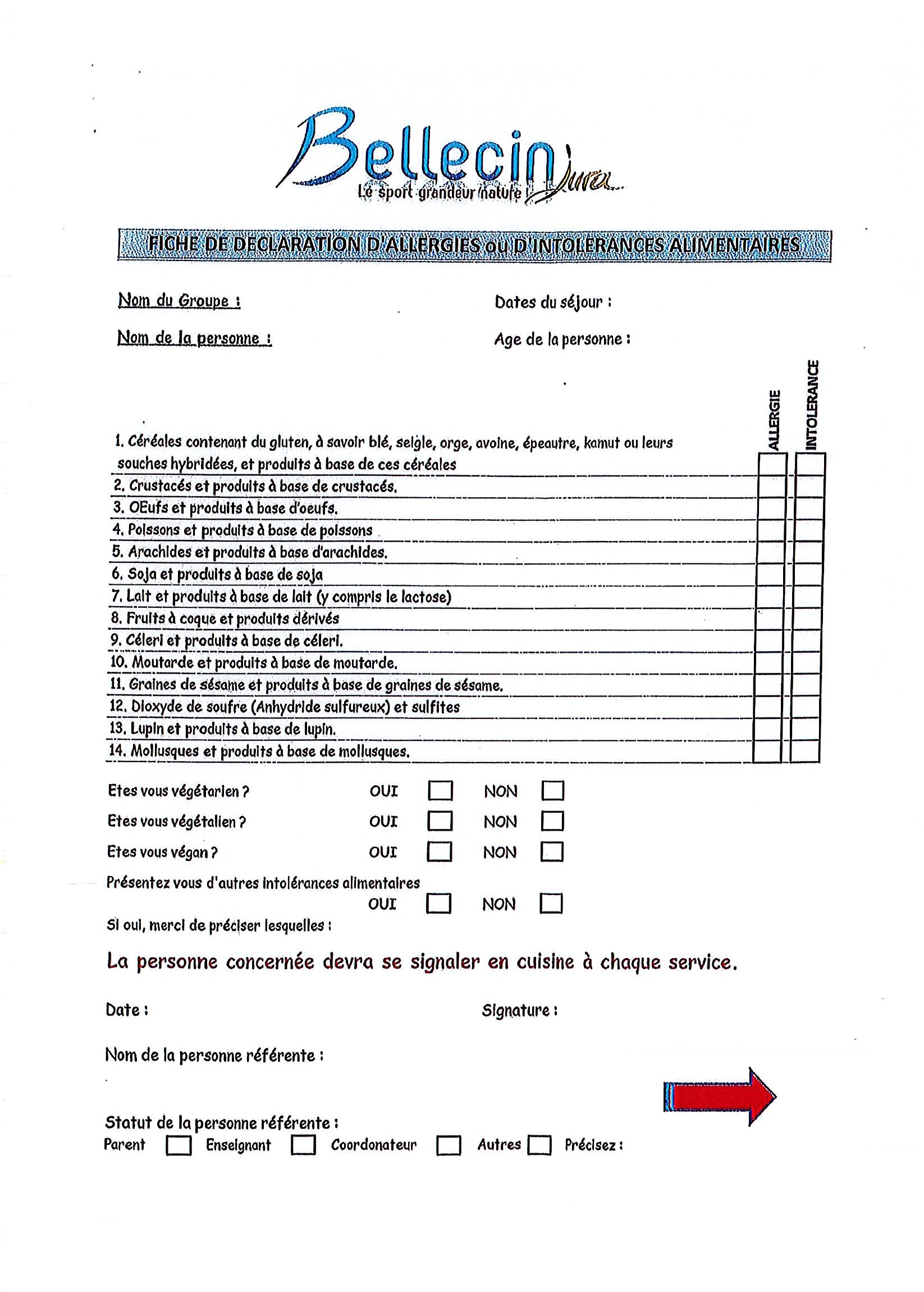 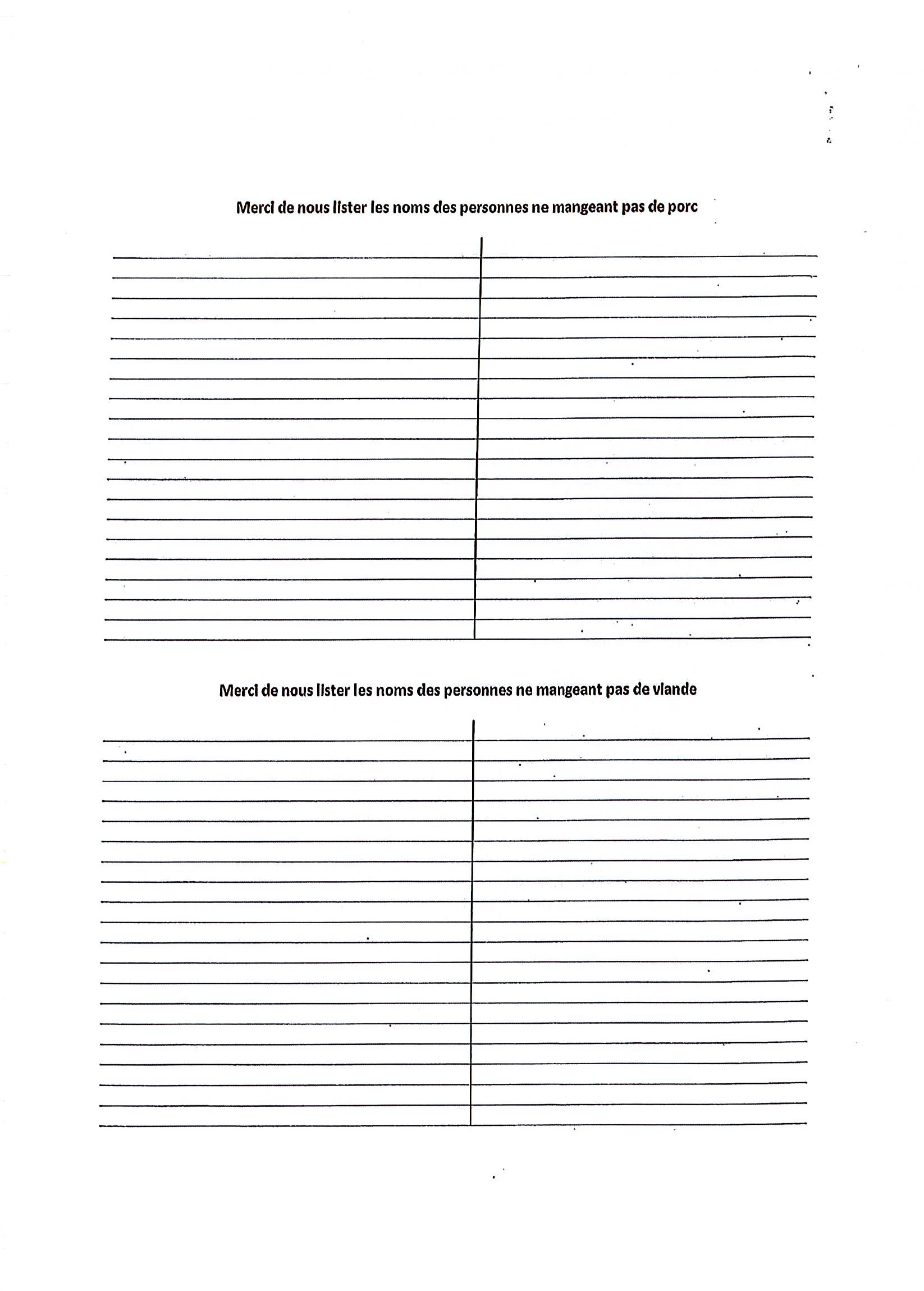 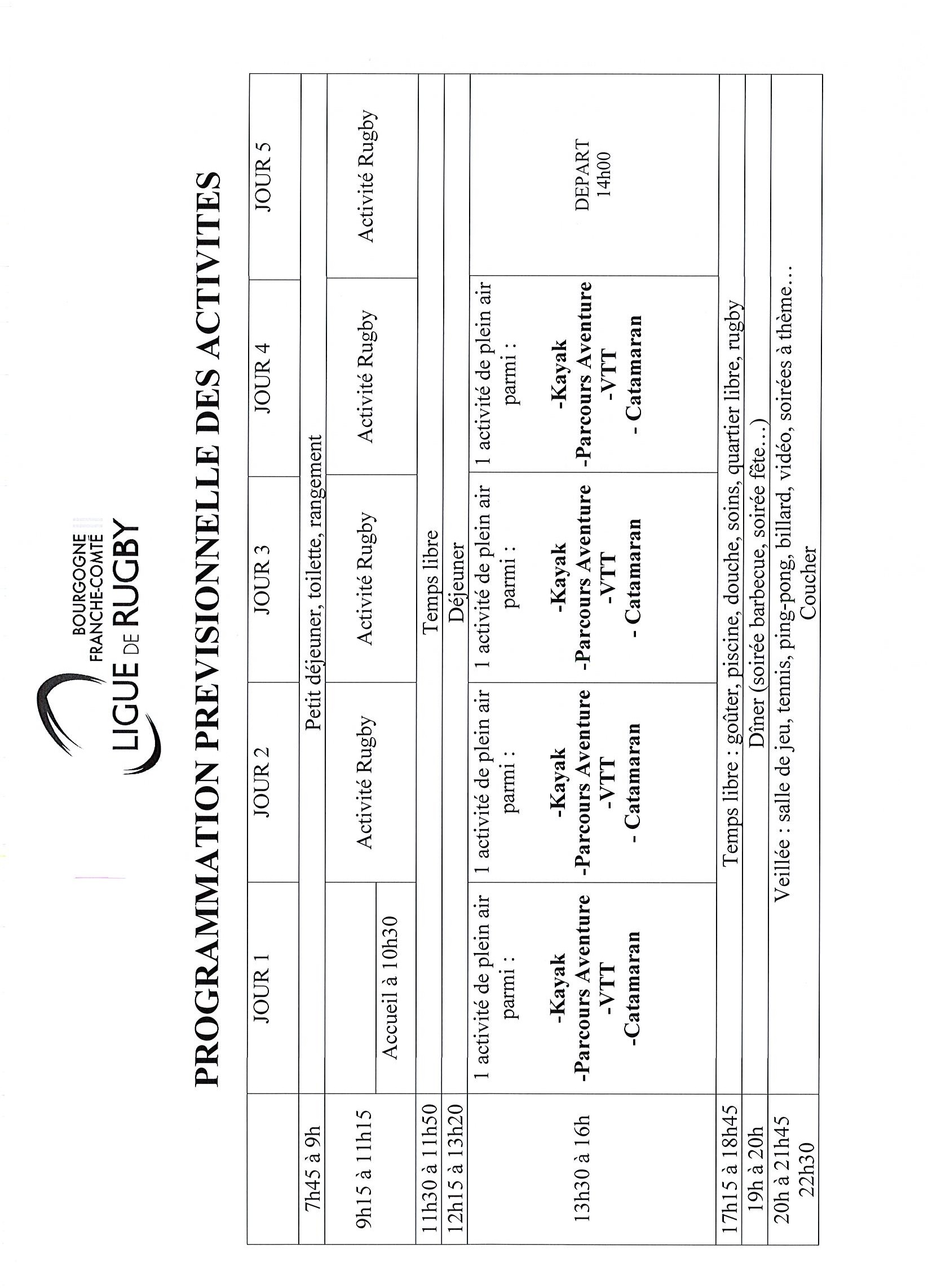 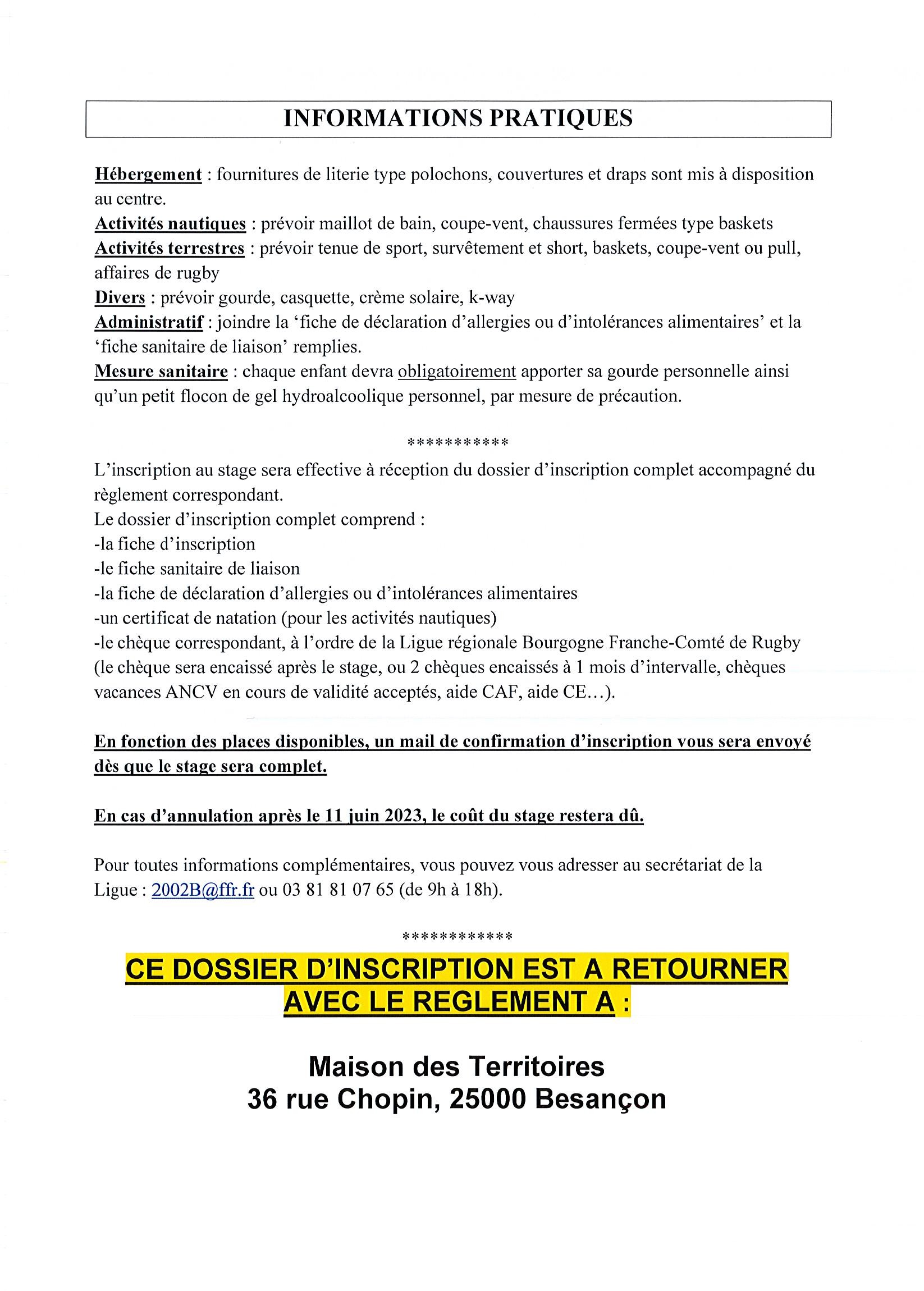 	            Un mail de confirmation d’inscription vous sera envoyé dès que le stage sera complet.	          En cas d’annulation après le 08 Juin 2024, le coût du stage restera dû.	          Pour toutes informations complémentaires,vous pouvez vous addresser au secretariat de la Ligue:			2002b@ffr.fr          ou 03 80 22 01 51 .Dossier d’inscription  à retourner  avec le reglement à l’adresse suivante :Ligue BFC Rugby8 chemin des mariages21200 Beaune